Supplemental Figure 2: Relative abundance of major phyla  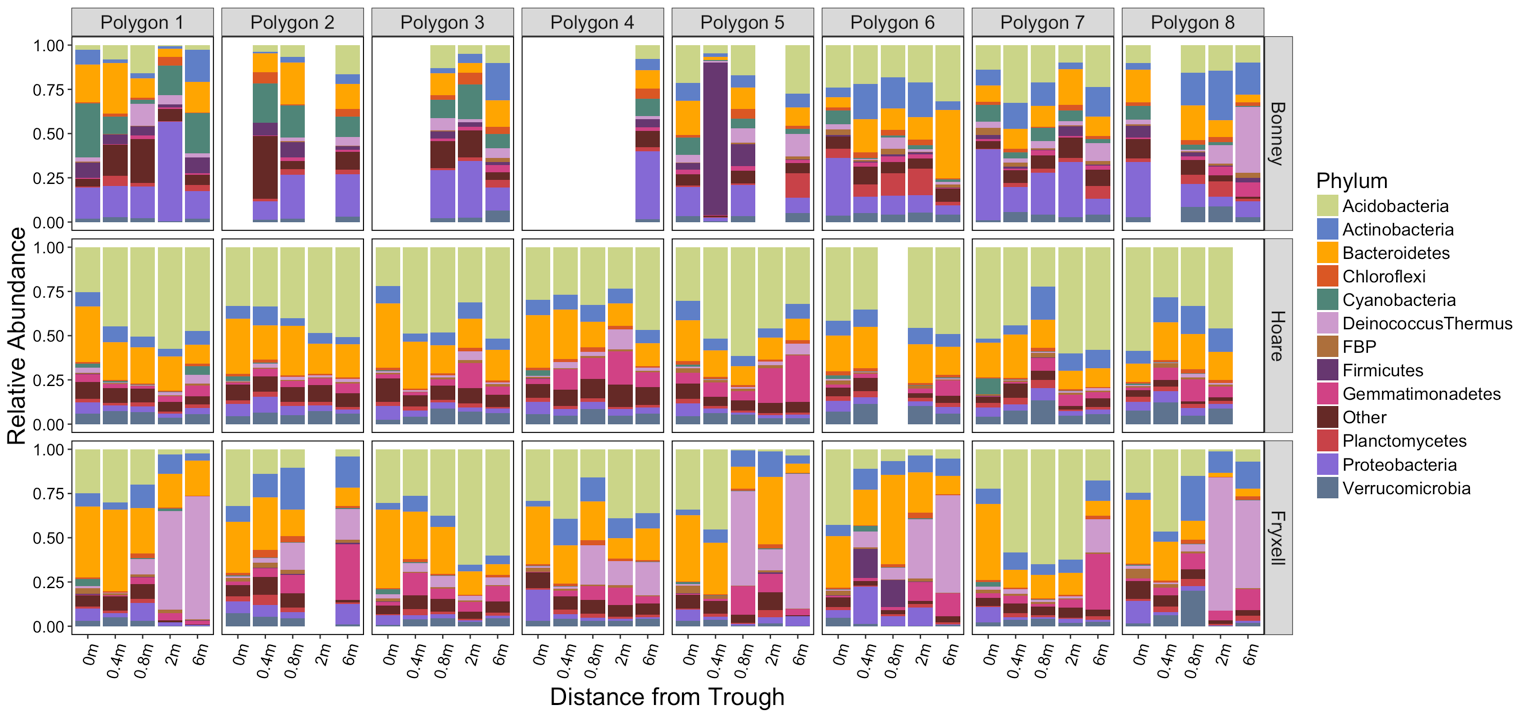 